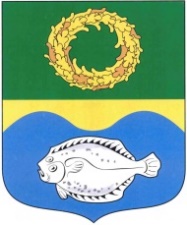 ОКРУЖНОЙ СОВЕТ ДЕПУТАТОВМУНИЦИПАЛЬНОГО ОБРАЗОВАНИЯ«ЗЕЛЕНОГРАДСКИЙ ГОРОДСКОЙ ОКРУГ» КАЛИНИНГРАДСКОЙ ОБЛАСТИ(второго созыва)РЕШЕНИЕ от 16 ноября 2021 года                                                                       № 111  Зеленоградск                                  О признании утратившим силу решения окружного Совета депутатов Зеленоградского городского округа от 30.08.2017 № 161 «Об утверждении Положения об организации общественных обсуждений в форме общественных слушаний о намечаемой хозяйственной и иной деятельности, которая подлежит экологической экспертизе, в муниципальном образовании «Зеленоградский городской округ»	В соответствии с приказом Минприроды России от 01.12.2020 № 999 «Об утверждении требований к материалам оценки воздействия на окружающую среду» в связи с признанием не подлежащим применению приказа Государственного комитета Российской Федерации по охране окружающей среды от 16 мая 2000 г. № 372 «Об утверждении Положения об оценке воздействия намечаемой хозяйственной и иной деятельности на окружающую среду в Российской Федерации» окружной Совет депутатов Зеленоградского городского округаРЕШИЛ:Признать утратившим силу решение окружного Совета депутатов Зеленоградского городского округа от 30.08.2017 № 161 «Об утверждении Положения об организации общественных обсуждений в форме общественных слушаний о намечаемой хозяйственной и иной деятельности, которая подлежит экологической экспертизе, в муниципальном образовании «Зеленоградский городской округ».Определить, что в муниципальном образовании «Зеленоградский городской округ» Калининградской области, органом местного самоуправления, ответственным за информирование общественности, организацию и проведение общественных обсуждений о планируемой (намечаемой) хозяйственной и иной деятельности и ее возможном воздействии на окружающую среду, является администрация муниципального образования «Зеленоградский городской округ».Опубликовать решение в газете «Волна» и разместить на официальном сайте органов местного самоуправления Зеленоградского городского округа.Решение вступает в силу со дня официального опубликования.Глава Зеленоградского городского округа                   			          С.В. Кулаков